ПОРЯДОКуведомления представителя нанимателя (работодателя) о фактах обращения в целях склонения государственных гражданских служащих Управления Роскомнадзора по Костромской области  к совершению коррупционных правонарушенийI. Общие положения1. Настоящий Порядок разработан в соответствии с Федеральным законом от 25.12.2008 № 273-ФЗ «О противодействии коррупции» и Методическими рекомендациями о порядке уведомления представителя нанимателя (работодателя) о фактах обращения в целях склонения государственного или муниципального служащего к совершению коррупционных правонарушений, включающие перечень сведений, содержащихся в уведомлениях, вопросы организации проверки этих сведений и порядка регистрации уведомлений, подготовленными Минздравсоцразвития России.2. Настоящий Порядок регулирует процедуру уведомления представителя нанимателя (работодателя)  (далее – руководитель Управления) о фактах обращения какого-либо лица (лиц) к государственным гражданским служащим Управления Роскомнадзора по Костромской области (далее – гражданский служащий) в целях склонения к совершению коррупционных правонарушений (далее – коррупционное обращение), устанавливает перечень сведений, которые должны содержаться в уведомлениях гражданского служащего о фактах обращения к нему в целях склонения к совершению коррупционных правонарушений (далее – уведомление), порядок регистрации уведомления, а также порядок организации проверки сведений, содержащихся в уведомлениях.3. Действие настоящего Порядка не распространяется на гражданских служащих, в отношении которых полномочия представителя нанимателя осуществляет руководитель Роскомнадзора или Министр связи и массовых коммуникаций Российской Федерации.II. Организация приема и регистрации уведомлений4. Организация приема и регистрации уведомлений осуществляется отделом организационной, правовой работы и кадров Управления главным специалистом-экспертом, ответственным за кадровую работу Управления, а при его временном отсутствии - начальником отдела (далее – кадровая служба).5. Гражданский служащий  при коррупционном обращении к нему обязан незамедлительно представить письменное уведомление на имя руководителя Управления согласно приложению № 1 путем его передачи в кадровую службу или направления по почте.Гражданский служащий обязан уведомлять руководителя Управления обо всех случаях коррупционных обращений не позднее одного служебного дня, следующего за днем коррупционного обращения.При нахождении гражданского служащего  в командировке, в отпуске или вне места прохождения государственной гражданской службы обязан уведомить руководителя Управления незамедлительно с момента прибытия к месту прохождения государственной гражданской службы. 6. В уведомлении должны быть отражены следующие сведения:6.1. фамилия, имя, отчество, должность место жительства и телефон лица, направившего уведомление;6.2. описание обстоятельств (телефонный разговор, личная встреча, почтовое отправление и т.д.), при которых стало известно о случаях коррупционного обращения к гражданскому служащему в связи с исполнением  им служебных обязанностей (дата, время, место и др. условия).Если уведомление направляется гражданским служащим, которому стало известно о факте коррупционного обращения к иному гражданскому служащему в связи с исполнением им служебных обязанностей, то в нем указываются фамилия, имя, отчество и должность гражданского служащего, которого склоняют к совершению коррупционного правонарушения;6.3. подробные сведения о коррупционных правонарушениях, которые должен был бы совершить гражданский служащий по просьбе обратившихся лиц;6.4. все известные сведения о физическом (юридическом) лице, склоняющем к коррупционному правонарушению;6.5. способ и обстоятельства склонения к коррупционному правонарушению (подкуп, угроза, обещание, обман, насилие и т.д.), а также информация об отказе (согласии) принять предложение лица о совершении коррупционного правонарушения.7. Уведомления подлежат обязательной регистрации в специальном журнале по форме согласно приложению № 2, который должен быть прошит и пронумерован, а также заверен оттиском печати Управления.Ведение журнала возлагается на кадровую службу Управления.8. После регистрации уведомления в журнале гражданскому служащему, направившему уведомление, под роспись выдается талон-уведомление согласно приложению № 3 с указанием данных о лице, принявшем уведомление, дате и времени его принятия. Корешок талона-уведомления остается в кадровой службе.В случае если уведомление поступило по почте, талон-уведомление направляется гражданскому служащему, направившему уведомление, по почте заказным письмом.Отказ в регистрации уведомления и (или) невыдача талона-уведомления не допускаются.9. Гражданский служащий, которому стало известно о факте коррупционного обращения к иному гражданскому служащему в связи с исполнением им служебных обязанностей, вправе уведомлять об этом руководителя Управления в аналогичном порядке.В случае если склонение гражданского служащего к совершению коррупционных правонарушений осуществляется непосредственно со стороны руководителя Управления, уведомление о таких фактах направляется гражданским служащим самостоятельно в территориальные органы прокуратуры, МВД России, ФСБ России.10. Конфиденциальность полученных сведений обеспечивается руководителем Управления или по его поручению кадровой службой.III. Организация проверки содержащихся в уведомлениях сведений11. Организация проверки сведений о коррупционном обращении осуществляется отделом организационной, правовой работы и кадров по поручению руководителя Управления путем направления уведомлений в территориальные органы прокуратуры, МВД России, ФСБ России, проведения бесед с гражданским служащим Управления, подавшим уведомление, указанным в уведомлении, получения от гражданского служащего пояснений по сведениям, изложенным в уведомлении.12. Уведомление направляется руководителем Управления в территориальные органы прокуратуры, МВД России, ФСБ России не позднее 10 календарных дней с даты его регистрации в журнале. По решению руководителя Управления уведомление может направляться как одновременно во все перечисленные государственные органы, так и в один из них по компетенции.В случае направления уведомления одновременно в несколько территориальных органов федеральных государственных органов в сопроводительном письме перечисляются все адресаты с указанием реквизитов исходящих писем.13. Проверка сведений о случаях коррупционных обращений проводятся органами прокуратуры, МВД России, ФСБ России в соответствии с законодательством Российской Федерации. Результаты проверки доводятся до руководителя Управления.IV. Заключительные положения14. Государственная защита гражданского служащего, уведомившего руководителя Управления, органы прокуратуры или другие государственные органы о фактах коррупционных обращений, в связи с его участием в уголовном судопроизводстве в качестве потерпевшего или свидетеля обеспечивается в порядке и на условиях, установленных законодательством Российской Федерации о государственной защите потерпевших, свидетелей и иных участников уголовного судопроизводства.15. Руководителем Управления принимаются меры по защите гражданского служащего, уведомившего руководителя Управления, органы прокуратуры или другие государственные органы о фактах коррупционных обращений, в части обеспечения ему гарантий, предотвращающих его неправомерное увольнение, перевод на нижестоящую должность, лишение или снижение размера премии, перенос времени отпуска, привлечение к дисциплинарной ответственности в период рассмотрения уведомления, представленного гражданским служащим. 16. Невыполнение гражданским служащим должностной (служебной) обязанности, предусмотренной частью 1 статьи 9 Федерального закона от 25.12.2008 № 273-ФЗ «О противодействии коррупции», является правонарушением, влекущим его увольнение с государственной  службы, либо привлечением его к иным видам ответственности в соответствии с законодательством Российской Федерации.В случае привлечения к дисциплинарной ответственности гражданского служащего, указанного в абзаце первом настоящего пункта, обоснованность такого решения рассматривается на заседании комиссии Управления по соблюдению требований к служебному поведению и урегулированию конфликта интересов в соответствии с пунктом 16 «в» Положения о комиссиях по соблюдению требований к служебному поведению федеральных государственных служащих и урегулированию конфликта интересов, утвержденного Указом президента Российской Федерации от 01.07.2010 № 821.УВЕДОМЛЕНИЕо факте обращения в целях склонения государственного гражданского служащего Управления Роскомнадзора по Костромской области к совершению коррупционных правонарушений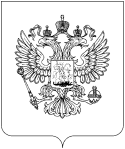 РОСКОМНАДЗОРУПРАВЛЕНИЕ ФЕДЕРАЛЬНОЙ СЛУЖБЫ 
ПО НАДЗОРУ В СФЕРЕ СВЯЗИ, ИНФОРМАЦИОННЫХ ТЕХНОЛОГИЙ  И МАССОВЫХ КОММУНИКАЦИЙ ПО КОСТРОМСКОЙ ОБЛАСТИПРИКАЗО порядке уведомления представителя нанимателя (работодателя) о фактах обращения в целях склонения государственного гражданского служащего Управления Роскомнадзора по Костромской областик совершению коррупционных правонарушенийВ соответствии с частью 5 статьи 9 Федерального закона от 25 декабря 2008 года № 273 «О противодействии коррупции», руководствуясь Методическими рекомендациями о порядке уведомления представителя нанимателя (работодателя) о фактах обращения в целях склонения государственного или муниципального служащего к совершению коррупционных правонарушений, включающими перечень сведений, содержащихся в уведомлениях, вопросы организации проверки этих сведений и порядка регистрации уведомлений, подготовленными Минздравсоцразвития России, пр и к а з ы в а ю:1. Утвердить Порядок уведомления представителя нанимателя (работодателя) о фактах обращения в целях склонения гражданского служащего Управления Роскомнадзора по Костромской области к совершению коррупционных правонарушений (Приложение № 1).2. Признать приказ Управления от 28.02.2011 № 066 «О порядке уведомления представителя нанимателя о фактах обращения в целях склонения государственного гражданского служащего Управления Федеральной службы по надзору в сфере связи, информационных технологий и массовых коммуникаций по Костромской области к совершению коррупционных правонарушений» утратившим силу.3. Контроль за исполнением настоящего приказа оставляю за собой.В соответствии с частью 5 статьи 9 Федерального закона от 25 декабря 2008 года № 273 «О противодействии коррупции», руководствуясь Методическими рекомендациями о порядке уведомления представителя нанимателя (работодателя) о фактах обращения в целях склонения государственного или муниципального служащего к совершению коррупционных правонарушений, включающими перечень сведений, содержащихся в уведомлениях, вопросы организации проверки этих сведений и порядка регистрации уведомлений, подготовленными Минздравсоцразвития России, пр и к а з ы в а ю:1. Утвердить Порядок уведомления представителя нанимателя (работодателя) о фактах обращения в целях склонения гражданского служащего Управления Роскомнадзора по Костромской области к совершению коррупционных правонарушений (Приложение № 1).2. Признать приказ Управления от 28.02.2011 № 066 «О порядке уведомления представителя нанимателя о фактах обращения в целях склонения государственного гражданского служащего Управления Федеральной службы по надзору в сфере связи, информационных технологий и массовых коммуникаций по Костромской области к совершению коррупционных правонарушений» утратившим силу.3. Контроль за исполнением настоящего приказа оставляю за собой.В соответствии с частью 5 статьи 9 Федерального закона от 25 декабря 2008 года № 273 «О противодействии коррупции», руководствуясь Методическими рекомендациями о порядке уведомления представителя нанимателя (работодателя) о фактах обращения в целях склонения государственного или муниципального служащего к совершению коррупционных правонарушений, включающими перечень сведений, содержащихся в уведомлениях, вопросы организации проверки этих сведений и порядка регистрации уведомлений, подготовленными Минздравсоцразвития России, пр и к а з ы в а ю:1. Утвердить Порядок уведомления представителя нанимателя (работодателя) о фактах обращения в целях склонения гражданского служащего Управления Роскомнадзора по Костромской области к совершению коррупционных правонарушений (Приложение № 1).2. Признать приказ Управления от 28.02.2011 № 066 «О порядке уведомления представителя нанимателя о фактах обращения в целях склонения государственного гражданского служащего Управления Федеральной службы по надзору в сфере связи, информационных технологий и массовых коммуникаций по Костромской области к совершению коррупционных правонарушений» утратившим силу.3. Контроль за исполнением настоящего приказа оставляю за собой.РуководительС.Л.КорольковПРИЛОЖЕНИЕ № 1к приказу Управления Роскомнадзорапо Костромской областиот 09.01.2014 № 07ПРИЛОЖЕНИЕ № 1к Порядку уведомления представителя нанимателя (работодателя) о фактах обращения в целях склонения государственных гражданских служащих Управления к совершению коррупционных правонарушенийРуководителю Управления Роскомнадзорапо Костромской области (ФИО)от(должность гражданского служащего)(фамилия, имя, отчество гражданского служащего)(место жительства, телефон гражданского служащего)Сообщаю, что:1. (описание обстоятельств, при которых стало известно о случаях обращения к гражданскому служащему в связи с исполнением имобязанностей каких-либо лиц в целях склонения его к совершению коррупционных правонарушений)(дата, место, время и другие условия)2.(подробные сведения о коррупционных правонарушениях, которые должен был бы совершить гражданский служащий по просьбе обратившихся лиц)3.(все известные сведения о физическом (юридическом) лице, склоняющем к коррупционному правонарушению)4.(способ и обстоятельства склонения к коррупционному правонарушению (подкуп, угроза, обман и т.д.), а также информация об отказе (согласии) принять предложение лица о совершении коррупционного правонарушения)(дата)(подпись)(расшифровка подписи)ПРИЛОЖЕНИЕ № 3к Порядку уведомления представителя нанимателя (работодателя) о фактах обращения в целях склонения государственных гражданских служащих Управления к совершению коррупционных правонарушенийТАЛОН-КОРЕШОКлиния отрезаТАЛОН-УВЕДОМЛЕНИЕ№ _____________линия отреза№ ____________линия отрезаУведомление принято отлиния отрезаУведомление принято отлиния отреза(фамилия, имя, отчество гражданского служащего)линия отреза(фамилия, имя, отчество гражданского служащего)Краткое содержание уведомления:линия отрезаКраткое содержание уведомления:линия отрезалиния отрезалиния отрезалиния отрезалиния отрезалиния отрезалиния отрезалиния отрезалиния отрезалиния отрезалиния отрезаУведомление принял:линия отреза(должность, подпись, расшифровка подписи)линия отреза(фамилия, инициалы, должность, принявшего уведомление)линия отреза(дата)линия отреза(номер уведомления по журналу)линия отреза(подпись лица, получившего талон-уведомление)линия отреза(дата)линия отреза(дата)линия отреза(подпись принявшего уведомление)